Sötpotatiswok med kycklingbröstfilé___________________________________________________________________________Ingredienser för 4 portioner: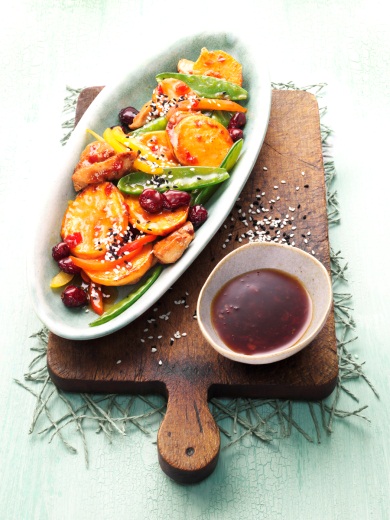 1 chilifrukt20 g ingefära2 vitlöksklyftor6 msk sojasås4 kycklingbröstfiléer (à ca 170 g)450 g sötpotatis1 röd paprika1 gul paprika200 g sockerbönor1 msk sesamolja40 g hela, torkade tranbär1 msk vita respektive 1 msk svarta sesamfrön1. Skär chilin på längden, skrapa ur kärnhuset och finhacka resten. Skala och finhacka vitlök och ingefära. Blanda chili, vitlök, ingefära och sojasåsen. 2. Skölj kycklingbröstfiléerna, klappa dem torra och skär dem i lagom stora munsbitar. Lägg i marinaden, täck över och marinera i kylskåp i minst 30 minuter. 3. Skölj, skala och skiva under tiden sötpotatisen tunt. Ansa, skala och strimla paprikan fint. Skölj sockerbönorna och halvera dem eventuellt diagonalt. 4. Hetta upp sesamolja i en stor stekpanna eller wokpanna. Ta upp kycklingbitarna ur marinaden, låt dem rinna av och fräs dem sedan gyllenbruna runt om i den heta sesamoljan i ca 10 minuter. Tillsätt sötpotatis och stek på hög värme. Tillsätt resten av grönsakerna och fräs även dessa hastigt. Häll på marinaden, tillsätt tranbär och låt sedan allt puttra i 5 minuter. Lägg upp i skålar, strö sesamfrön över och servera.Tillagning: ca 1 timmeNäringsinnehåll per portion:		Energi: 439 kcal/1840 kJProtein: 46,8 gFett: 8,4 gKolhydrater: 42,5 gBrödenhet: 3,7Brödenhet/100 g: 0,8